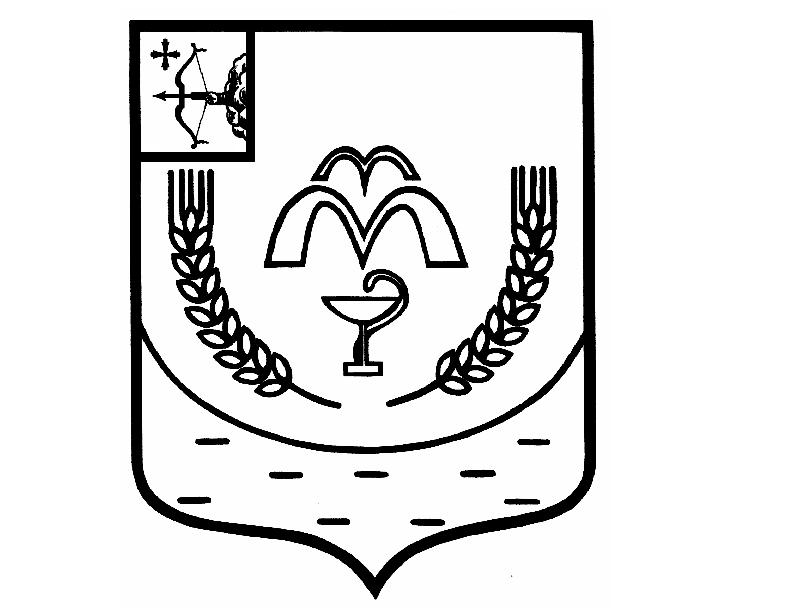 КУМЕНСКАЯ РАЙОННАЯ ДУМАШЕСТОГО СОЗЫВАРЕШЕНИЕот 28.06.2022 № 9/60 пгт КумёныО внесении  изменений в   Правила проведения экспертизы проектов нормативных правовых актов и иных документов, разрабатываемых органами местного самоуправления Куменского района, с целью выявления и устранения в них положений, способствующих созданию условий для проявления коррупции, утвержденные решением Куменской районной Думы от 07.08.2009 N 37/295В соответствии со статьей 23 Устава Куменского района Куменская районная Дума решила:           1. Внести в  Правила проведения экспертизы проектов нормативных правовых актов и иных документов, разрабатываемых органами местного самоуправления Куменского района, с целью выявления и устранения в них положений, способствующих созданию условий для проявления коррупции, утвержденные Решением Куменской районной Думы Кировской области от 07.08.2009 N 37/295, следующие изменения:          1.1. пункты 1.1 – 1.1.2 изложить в следующей редакции:          «1.1. Правила проведения антикоррупционной экспертизы нормативных правовых актов (проектов нормативных правовых актов), разрабатываемых органами местного самоуправления Куменского района (далее - Правила), в соответствии с законодательством Российской Федерации и на основе методики проведения антикоррупционной экспертизы нормативных правовых актов и проектов нормативных правовых актов (далее - методика), утвержденной постановлением Правительства Российской Федерации от 26.02.2010 N 96 "Об антикоррупционной экспертизе нормативных правовых актов и проектов нормативных правовых актов", определяют:     1.1.1. Основные задачи, цели, порядок проведения антикоррупционной экспертизы нормативных правовых актов (проектов нормативных правовых актов), разрабатываемых органами исполнительной власти Кировской области.    1.1.2. Органы, уполномоченные на проведение антикоррупционной экспертизы.»;           1.2.   подпункт 1.1.3 признать утратившим силу и отменить;           1.3.  пункт  1.2   изложить в следующей редакции:   «1.2. В Правилах используются следующие основные понятия:коррупция - злоупотребление служебным положением, дача взятки, получение взятки, злоупотребление полномочиями, коммерческий подкуп либо иное незаконное использование физическим лицом своего должностного положения вопреки законным интересам общества и государства в целях получения выгоды в виде денег, ценностей, иного имущества или услуг имущественного характера, иных имущественных прав для себя или для третьих лиц либо незаконное предоставление такой выгоды указанному лицу другими физическими лицами, а также совершение указанных деяний от имени или в интересах юридического лица;коррупциогенность - заложенная в правовых нормах возможность способствовать коррупционным проявлениям в процессе реализации содержащих такие нормы нормативных правовых актов. Коррупциогенность обуславливается наличием в нормативном правовом акте коррупциогенных факторов;коррупциогенные факторы - положения нормативных правовых актов (проектов нормативных правовых актов), устанавливающие для правоприменителя необоснованно широкие пределы усмотрения или возможность необоснованного применения исключений из общих правил, а также положения, содержащие неопределенные, трудновыполнимые и (или) обременительные требования к гражданам и организациям и тем самым создающие условия для проявления коррупции;дискреционные полномочия - совокупность прав и обязанностей органа государственной власти, должностных лиц, предоставляющих возможность органу государственной власти или должностному лицу по своему усмотрению определить вид и содержание (полностью или частично) принимаемого управленческого решения либо предоставляющих возможность выбора по своему усмотрению одного из нескольких предусмотренных нормативным правовым актом вариантов управленческих решений.»;          1.4.  пункт 1.3.  изложить в следующей редакции:  «1.3. Основной задачей антикоррупционной экспертизы (далее - экспертиза) является выявление в нормативных правовых актах (проектах нормативных правовых актов) коррупциогенных факторов и их последующее устранение.»;         1.5. пункт 4.3.  изложить в следующей редакции:  «4.3. Заключительный этап - визирование проекта нормативного правового акта должностным лицом, проводящим антикоррупционную экспертизу проекта нормативного правового акта, либо оформление заключения экспертизы в случае выявления в нормативном правовом акте (проекте нормативного правового акта) норм, способствующих созданию условий для проявления коррупции.»;         1.6. пункт 4.4.4.  изложить в следующей редакции:  «4.4.4. Конкретные положения нормативного правового акта (проекта нормативного правового акта), содержащие коррупциогенные нормы, с указанием структурных единиц нормативного правового акта либо проекта нормативного правового акта (разделов, глав, статей, частей, пунктов, подпунктов, абзацев) и соответствующих коррупциогенных факторов.»;          1.7. пункт 4.5.  изложить в следующей редакции:  «4.5. В случае выявления в проекте нормативного правового акта государственно-правовым должностным лицом, проводящим антикоррупционную экспертизу, коррупциогенных факторов проект возвращается исполнителю на доработку. В случае несогласия исполнителя с замечаниями должностного лица, проводящего антикоррупционную экспертизу, последним составляется заключение.»;           1.8. пункт 4.6.  изложить в следующей редакции:  «4.6. Орган исполнительной власти Кировской области, получив заключение экспертизы на подготовленный им проект нормативного правового акта, вносит в него изменения с учетом данного заключения экспертизы и направляет доработанный проект нормативного правового акта на повторную экспертизу.»;          2.  Настоящее решение вступает в силу в соответствии с действующим законодательством. Председатель Куменской районной Думы    А.А. МашковцеваГлава Куменского района          И.Н. Шемпелев          